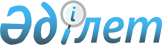 Об образовании избирательных участков на территории района Т. РыскуловаРешение акима района Т. Рыскулова Жамбылской области от 27 декабря 2019 года № 02. Зарегистрировано Департаментом юстиции Жамбылской области 30 декабря 2019 года № 4479
      В соответствии со статьей 23 Конституционного Закона Республики Казахстан от 28 сентября 1995 года "О выборах в Республике Казахстан" и статьей 33 Закона Республики Казахстан от 23 января 2001 года "О местном государственном управлении и самоуправлении в Республике Казахстан" аким района Т. Рыскулова РЕШИЛ:
      1. Образовать избирательные участки на территории района Т. Рыскулова по согласованию с Жамбылской областной территориальной избирательной комиссией согласно приложению.
      2. Признать утратившим силу решения акима района Т. Рыскулова от 14 декабря 2018 года № 01 "Об образовании избирательных участков на территории района Т. Рыскулова" (зарегистрировано в Реестре государственной регистрации нормативных правовых актов за № 4034, опубликовано 26 декабря 2018 года в Эталонном контрольном банке нормативных прововых актов Республики Казахстан в электронном виде).
      3. Контроль за исполнением данного решения возложить на руководителя аппарата акима района Терликбаева Алибека Мамытжановича.
      4. Настоящее решение вступает в силу со дня государственной регистрации в органах юстиции и вводится в действие по истечении десяти календарных дней после дня его первого официального опубликования.
      "СОГЛАСОВАНО"
      Председатель Жамбылской областной 
      территориальной избирательной комиссии 
      С. Айдапкелов
      "___"______________2019 год. Избирательные участки на территории района Т.Рыскулова
      Сноска. Приложение в редакции решения акима района Т. Рыскулова Жамбылской области от 28.02.2023 № 1 (вводится в действие со дня его первого официального опубликования).
      Избирательный участок № 328
      Центр избирательного участка: село Каинды, улица Ж.Толбаева №16, здание Каиндинского сельского клуба коммунального государственного казенного предприятия "Дом культуры имени Мэлса Узбекова района Турара Рыскулова"
      Границы избирательного участка: селы Кайынды, Мамай Кайындинского сельского округа.
      Избирательный участок № 329
      Центр избирательного участка: село Теренозек, улица Жамбыла №52, здание коммунального государственного учреждения "Аппарат акима Теренозекского сельского округа района Т.Рыскулова".
      Границы избирательного участка: селы Теренозек, Кокарык, Шолак-Каинды Теренозекского сельского округа.
      Избирательный участок № 330
      Центр избирательного участка: село Акыртобе, улица К. Шарипхана №46, здание коммунального государственного учреждения "Средняя школа Акыртобе отдела образования района Т. Рыскулова управления образования акимата Жамбылской области".
      Границы избирательного участка: село Акыртобе Акыртюбинского сельского округа.
      Избирательный участок № 331
      Центр избирательного участка: село Орнек, Ы.Алпысбайұлы №31, здание коммунального государственного учреждения "Средняя школа Алгабас отдела образования района Т. Рыскулова управления образования акимата Жамбылской области".
      Границы избирательного участка: село Орнек Орнекского сельского округа.
      Избирательный участок № 332
      Центр избирательного участка: село Жарлысу, улица С.Муканова №1, здание коммунального государственного учреждения "Средняя школа имени Айткула Шынасилова отдела образования района Т. Рыскулова управления образования акимата Жамбылской области".
      Границы избирательного участка: селы Жарлысу, Сункайты Орнекского сельского округа.
      Избирательный участок № 333 
      Центр избирательного участка: село Малдыбай, улица Мектеп №22, коммунального государственного учреждения "Средняя школа Малдыбай отдела образования района Т. Рыскулова управления образования акимата Жамбылской области"
      Границы избирательного участка: село Малдыбай Акыртюбинского селького округа. 
      Избирательный участок № 334
      Центр избирательного участка: село Д.Кунаева, улица Бирлик №25, здание коммунального государственного учреждения "Средняя школа №5 с миницентром отдела образования района Т. Рыскулова управления образования акимата Жамбылской области".
      Границы избирательного участка: селы Д.Кунаев, Абулхайыр Акниетского сельского округа.
      Избирательный участок № 335
      Центр избирательного участка: село Алгабас улица С.Игисинова №1, здание коммунального государственного учреждения "Средняя школа имени Ыбырая Алтынсарина с миницентром отдела образования района Т. Рыскулова управления образования акимата Жамбылской области".
      Границы избирательного участка: село Алгабас Кумарыкского сельского округа.
      Избирательный участок № 336
      Центр избирательного участка: село Кумарык, улица Жибек жолы №63, здание Кумарыкского сельского Дома культуры коммунального государственного казенного предприятия "Дом культуры имени Мэлса Узбекова района Турар Рыскулова".
      Границы избирательного участка: селы Кумарык, Каракемер Кумарыкского сельского округа.
      Избирательный участок № 337
      Центр избирательного участка: село Когершин, улица М.Амреева №47, здание коммунального государственного учреждения "Средняя школа Актоган с миницентромотдела образования района Т. Рыскулова управления образования акимата Жамбылской области".
      Границы избирательного участка: селы Когершин, Косапан Когершинского сельского округа.
      Избирательный участок № 485
      Центр избирательного участка: село Салимбай, улица Т.Сабазбекова №33/а, здание коммунального государственного учреждения "Средняя школа Бирлес с миницентром отдела образования района Т. Рыскулова управления образования акимата Жамбылской области".
      Границы избирательного участка: село Салимбай Орнекского сельского округа.
      Избирательный участок № 339
      Центр избирательного участка: село Кокдонен, улица Ш.Уалиханова №89, здание Кокдоненского сельского Дома культуры коммунального государственного казенного предприятия "Дом культуры имени Мэлса Узбекова района Турара Рыскулова".
      Границы избирательного участка: село Кокдонен, станция Кумарык Кокдоненского сельского округа.
      Избирательный участок № 340
      Центр избирательного участка: село Жаксылык, улица Жамбыла №14, здание коммунального государственного учреждения "Средняя школа имени Кызылпана Султанбекова с миницентром отдела образования района Т. Рыскулова управления образования акимата Жамбылской области".
      Границы избирательного участка: село Жаксылык Кокдоненского сельского округа.
      Избирательный участок № 341
      Центр избирательного участка: село Кулан, улица Жибек жолы №203, здание коммунального государственного учреждения "Школа-гимназия Кулан отдела образования района Т. Рыскулова управления образования акимата Жамбылской области".
      Границы избирательного участка: улицы С.Жамбылова, Жибек жолы (нечетная сторона №143-245, четная сторона №170 – 320), Желтоксана, М.Ауэзова, Ш.Айманова, К.Сатпаева, Алматы, Сырдарья, М.Отемисулы, Т.Сембиева, А.Жангельдина, Сыпатай батыра села Кулан и село Шунгер Куланского сельского округа.
      Избирательный участок № 342
      Центр избирательного участка: село Кулан, улица Жибек жолы №81, здание коммунального государственного учреждения "Школа-лицей №1 отдела образования района Т. Рыскулова управления образования акимата Жамбылской области".
      Границы избирательного участка: улицы В.Метте, А.Исмаилова, А.Исаулы, М.Татибекова, А.Тлепова, Жетысу, Ш.Ултаракова, Абая, Амангельды, Т.Каскаева, Ш.Уалиханова, Н.Аденулы, А.Сухамбая и переулок Амангельдысела Кулан Куланского сельского округа.
      Избирательный участок № 343
      Центр избирательного участка: село Кулан, улица Жибек жолы №57, здание коммунального государственного учреждения "Средняя школа имени Алихана Бокейханова отдела образования района Т. Рыскулова управления образования акимата Жамбылской области".
      Границы избирательного участка: улицы Д.Оспанова, Ы.Алтынсарина, М.Исбаева, Б.Абраимулы, К.Мунайтпасулы, К.Азирбаева, Т.Куанышбекулы, Медеу, С.Сарымолдаева, Абылай хана, А.Молдагулова, А.Рахманбердиулы, Ш.Калкабай, Р.Медеулова, Балуан Шолака, Ю.Гагарина, Е.Каратышканова, К.Асылова, Т.Смаилова, А.Исаева села Кулан Куланского сельского округа.
      Избирательный участок № 344
      Центр избирательного участка: село Каракат, улица А.Сулейменова №26, здание Каракатского сельского клуба коммунального государственного казенного предприятия "Дом культуры имени Мэлса Узбекова района Турара Рыскулова".
      Границы избирательного участка: село Каракат Куланского сельского округа.
      Избирательный участок № 345
      Центр избирательного участка: село Абжапар, улица С.Акурпека №42, здание государственного коммунального казенного предприятия "Детско-юношеского центр туризма и краеведения отдела образования района Т. Рыскулова управления образования акимата Жамбылской области".
      Границы избирательного участка: село Абжапар Орнекского сельского округа.
      Избирательный участок № 346
      Центр избирательного участка: село Кокарык, улица К.Сатпаева №85, здание коммунального государственного учреждения "Средняя школа имени Абая с миницентром отдела образования района Т. Рыскулова управления образования акимата Жамбылской области".
      Границы избирательного участка: селы Енбекши, Кокарык Абайского сельского округа.
      Избирательный участок № 347
      Центр избирательного участка: село Каменка, улица Сатыбалды Жусип Шау №1, здание коммунального государственного учреждения "Средняя школа имени Бауыржана Момышулы отдела образования района Т. Рыскулова управления образования акимата Жамбылской области".
      Границы избирательного участка: село Каменка Каракыстакского сельского округа.
      Избирательный участок № 348
      Центр избирательного участка: село Казак, улица Абая №20, здание коммунального государственного учреждения "Опорная школа имени Мухтара Ауэзова отдела образования района Т. Рыскулова управления образования акимата Жамбылской области (ресурсный центр)".
      Границы избирательного участка: село Казак Каракыстакского сельского округа.
      Избирательный участок № 349
      Центр избирательного участка: село Жалпаксаз, улица К.Келметова №23, здание коммунального государственного учреждения "Начальная школа Жалпаксаз отдела образования района Т. Рыскулова управления образования акимата Жамбылской области".
      Границы избирательного участка: село Жалпаксаз Каракыстакского сельского округа.
      Избирательный участок № 350
      Центр избирательного участка: село Тасшолак, улица Жамбыла №65, здание коммунального государственного учреждения "Начальная школа Тасшолак отдела образования района Т. Рыскулова управления образования акимата Жамбылской области".
      Границы избирательного участка: село Тасшолак Каракыстакского сельского округа.
      Избирательный участок № 351
      Центр избирательного участка: село Жанатурмыс, улица К.Сатпаева №45, здание коммунального государственного учреждения "Средняя школа имени Каныш Сатпаева отдела образования района Т. Рыскулова управления образования акимата Жамбылской области".
      Границы избирательного участка: село Жанатурмыс и разъезд Монке Жанатурмыского сельского округа.
      Избирательный участок № 352
      Центр избирательного участка: село Корагаты, улица Толе би №15, здание Корагатского сельского Дома культуры коммунального государственного казенного предприятия "Дом культуры имени Мэлса Узбекова района Турара Рыскулова".
      Границы избирательного участка: селы Корагаты, Аккайнар, Тойкудук, Мамыртобе и железнодорожная станция Корагаты Корагатинского сельского округа
      Избирательный участок № 486
      Центр избирательного участка: село Кулан, улица Жибек жолы №94, здание коммунального государственного казенного предприятия "Дом культуры имени Мэлса Узбекова района Турара Рыскулова".
      Границы избирательного участка: улицы Жибек жолы (нечетная сторона № 1-141, четная сторона 2-168) и многоквартирные дома, Б.Койшыманова, М.Жуманбекулы, Толе би, К.Датка, У.Акжолулы, К.Конарова, переулки Толе би и Жибек жолы села Кулан Куланского сельского округа. 
      Избирательный участок № 354
      Центр избирательного участка: село Кызылшаруа, улица М.Маметовой №9, здание коммунального государственного учреждения "Средняя школа №3 с миницентром отдела образования района Т. Рыскулова управления образования акимата Жамбылской области".
      Границы избирательного участка: село Кызылшаруа Акбулакского сельского округа.
      Избирательный участок № 355
      Центр избирательного участка: село Р. Сабденова, улица Р. Сабденова №25, здание коммунального государственного учреждения "Средняя школа Акбулакс миницентром отдела образования района Т. Рыскулова управления образования акимата Жамбылской области".
      Границы избирательного участка: село Р.Сабденова Акбулакского сельского округа.
      Избирательный участок № 356
      Центр избирательного участка: село Байтели, улица Ш. Оспанова №3, здание коммунального государственного учреждения "Начальная школа Байтели отдела образования района Т. Рыскулова управления образования акимата Жамбылской области".
      Границы избирательного участка: село Байтели Акбулакского сельского округа.
      Избирательный участок № 357
      Центр избирательного участка: село Луговое, улица Т. Рыскулова №4 А, здание коммунального государственного учреждения "Школа - лицей имени Турара Рыскулова отдела образования района Т. Рыскулова управления образования акимата Жамбылской области".
      Границы избирательного участка: улицы Т.Рыскулова, А.Райкулова, А.Ыбраимулы, Т.Куанышбекулы, Турксиб, 2-Луговская, Ш.Егембердиулы, С.Аденулы, С.Есимулы (нечетная сторона №1-49, четная сторона №4-48), Гарышкер, Гостиница, Ынтымак, 2-микрорайон, К.Абыкулова, Тәуелсіздік (нечетная сторона №19-33, четная сторона №34-54), Кен дала и переулки 1-А.Райкулова, 2-А.Райкулова, С.Есимулы села Луговое Луговского сельского округа.
      Избирательный участок № 358
      Центр избирательного участка: село Луговое, улица С.Есимулы №63, здание Луговского сельского Дома культуры коммунального государственного казенного предприятия "Дом культуры имени Мэлса Узбекова района Турара Рыскулова".
      Границы избирательного участка: улицы А.Болыс, Енбекши, А.Казыбекулы, С.Адилулы, А.Нурмаганбетова, Р.Курымбаева, А.Пушкина, Игилик, М.Маметова, Жамбыла, Алматы курылыс, Абая, Алатау, С.Есимулы (нечетная сторона №51-117, №50 -134 четная сторона), А.Даулетулы, Тауелсиздик (нечетная сторона№ 1-17, четная сторона №2-32), Б.Абуталипова, Карасу села Луговое Луговского сельского округа.
      Избирательный участок № 359
      Центр избирательного участка: село Луговое, улица Жантели батыра №32, здание коммунального государственного учреждения "Средняя школа имени Максим Горького отдела образования района Т. Рыскулова управления образования акимата Жамбылской области".
      Границы избирательного участка: улицы К.Ахметжанова, Акбулак, С.Алимкулова, Степная, И.Плотникова, Темиржолшы, Жантели батыра, А.Исаева, Акжол, Желтоксана, Ж. Жусупкызы и переулок Ж. Жусипкызы села Луговое Луговского сельского округа.
      Избирательный участок № 360
      Центр избирательного участка: село Кулан, улица Жибек жолы №57, здание коммунального государственного учреждения "Средняя школа имени Алихана Бокейханова отдела образования района Т. Рыскулова управления образования акимата Жамбылской области".
      Границы избирательного участка: улицы Акмола, Астана, Акжайык, Сарыарка, Костанай, Каспий, О.Болысова, С.Садыкова, А.Шахабая, Ж.Умбетулы, Жамбыла, М.Маметова, Н.Беркимбекулы и переулки 1-А.Шахабая, 2-А.Шахабая села Кулан Куланского сельского округа.
      Избирательный участок № 487
      Центр избирательного участка: село Согеты, улица А.Молдагулова №11, здание Согетинского сельского клуба коммунального государственного казенного предприятия "Дом культуры имени Мэлса Узбекова района Турара Рыскулова".
      Границы избирательного участка: село Согеты и воинская часть №2035 Кайындинского сельского округа.
      Избирательный участок №362
      Центр избирательного участка: село Кулан, улица Жибек жолы №318, здание коммунального государственного казенного предприятия "Куланский агротехнический высший колледж" управления образования акимата Жамбылской области.
      Границы избирательного участка: улицы А.Карсыбаева, С.Муханова, Т.Рыскулова, И.Панфилова, С.Сейфуллина, Сулутор, Р.Тажиева, Б.Тажибаева, Наурыз, Достык, Ертис, А.Уколова, Зайсана, Саяхат и переулок Сулутор села Кулан Куланского сельского округа.
					© 2012. РГП на ПХВ «Институт законодательства и правовой информации Республики Казахстан» Министерства юстиции Республики Казахстан
				
      Аким района Т. Рыскулова 

Е. Садыркулов
Приложение к решению акима
района Т. Рыскулова
№ 02 от "27" декабря 2019 года